

Agenda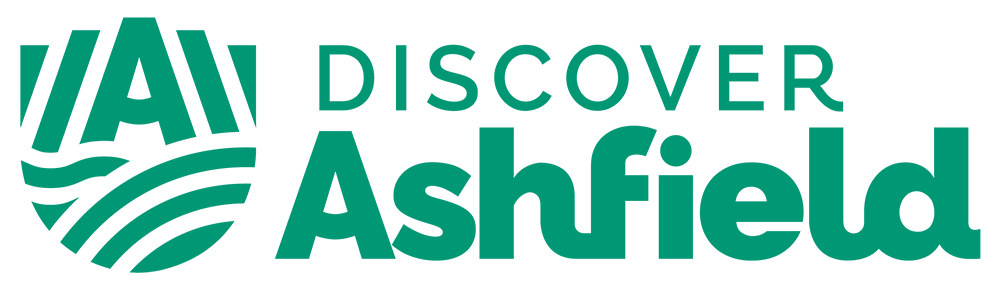 DISCOVER ASHFIELD BOARD MEETINGDate: Friday, 11th February, 2022 Time: 9.00 am for 9.05am startVenue: Committee Room and Virtual Meeting via TeamsFor any further information please contact:Lindsey Kenworthy Lindsey.kenworthy@ashfield.gov.uk01623 457201AGENDAWelcome / Introductions / Apologies – Martin RigleyEuropean Graduate Challenge – Stephen Williams NTU in attendance YMCA Presentation – Jo Bradley-Fortune in attendance Reflections of Previous Meeting 7th January 2022 – Martin RigleyMeeting MinutesAction LogNew Declarations of Interest – AllTown Funding Update – Sarah DanielTheme Lead Reports – Theme LeadsSucceed in Ashfield – Martin RigleyLove Where You Live – Liz BarrettMore to Discover – Darron EllisBe Healthy, Be Happy – Pete EdwardsDiscover Ashfield Project Officer Update – Trevor Middleton Board Member Updates – All Any Other Business – AllDate of Next Meeting   Friday 18th March 2022NamePosition on BoardPosition/OrganisationPresent Martin Rigley MBEChair / Theme Lead – Succeed in AshfieldManaging Director, Lindhurst EngineeringLouise KnottVice ChairVice Principal, West Nottinghamshire College – joined the meeting at 9.50amDarron EllisTheme Lead – More to DiscoverHistorian, Sutton Living Memory GroupLiz BarrettTheme Lead – Love Where You LivePrincipal, Academy Transformation Trust Further Education (ATTFE)Pete EdwardsTheme Lead – Be Happy, Be HealthyChair, Ashfield Health and Wellbeing PartnershipCallum ParrBoard MemberYouth Council Leader, Ashfield District Youth CouncilChloe O’DonnellBoard MemberShopping Centre Manager, Idlewells Shopping CentreChristopher BaronSubstitute for Lee Anderson, MPOffice Manager, Ashfield & Eastwood MP’s Office Cllr Christian ChapmanBoard MemberScrutiny Rep, Ashfield District CouncilCllr Helen-Ann SmithBoard MemberDeputy Council Leader, Ashfield District CouncilCllr Daniel WilliamsonBoard MemberAnnesley and Felley Parish CouncilCllr Matthew RelfBoard MemberPortfolio Holder, Planning & Regen, Ashfield District CouncilDavid AinsworthBoard MemberLocality Director of Nottinghamshire Clinical Commissioning Group, NHSDavid JacksonBoard MemberCentre Manager, East Midlands Designer OutletEdward JohnstoneBoard MemberAssistant Principal (Development), Portland CollegeFiona AndersonBoard Member Head of Civic Engagement, Nottingham Trent University (NTU)Frank HorsleyBoard MemberHead of Business and Innovation, D2N2Gary JordanBoard MemberChair, Mansfield and Ashfield 2020Julia TerryBoard MemberDevelopment Worker, Transforming Notts TogetherKathryn StaceyBoard MemberChief Executive, Citizens Advice AshfieldKatie JordanObserverService Transformation Officer, Nottingham and Nottinghamshire Clinical Commissioning Group, NHSLee Anderson, MPBoard MemberMP for Ashfield and EastwoodMark Spencer, MPBoard MemberMP for SherwoodMelanie PhythianObserverTowns Fund Policy Advisor, Cities & Local Growth UnitPaula LongdenSubstitute for David Ainsworth Deputy Locality Director: Mid Nottinghamshire, Nottingham and Nottinghamshire Clinical Commissioning Group, NHSPeter CribbSubstitute for Peter GawDirector of Learning, Inspire: Culture, Learning and LibrariesPeter GawBoard MemberChief Executive Officer, Inspire: Culture, Learning and Libraries Robert OrgillBoard MemberProperty Manager EMEA, Rolls RoyceSimon MartinBoard MemberVice Principal, Academy Transformation Trust Further Education (ATTFE)Teresa JacksonBoard MemberChief Officer, Ashfield Voluntary ActionTheresa HodgkinsonBoard MemberChief Executive, Ashfield District CouncilViki DyerBoard MemberDistrict Operations Lead, Department of Work and PensionsAndrea StoneSupporting OfficerHealth and Wellbeing Manager, Ashfield District CouncilAlastair BlunkettObserverService Manager for Neighbourhoods and Environment Katherine GreenSupporting OfficerSenior Communications Officer, Ashfield District CouncilMatthew NealSupporting OfficerService Director of Investment and Growth, Nottinghamshire County CouncilPaul CrawfordSupporting OfficerSenior Regeneration Officer, Ashfield District CouncilSarah DanielSupporting OfficerService Manager for Place and Wellbeing, Ashfield District CouncilTracey BirdSupporting OfficerHealth and Wellbeing Officer, Ashfield District CouncilTrevor MiddletonSupporting OfficerTown Centres and Markets Manager, Ashfield District Council